SR TECHNOLOGY DIGIT BABYАктивный комплект с четырехканальным микшеромПреимущества:    Оборудование есть в наличии в нашем шоу-руме.    Вы можете заказать бесплатную услугу – демонстрация оборудования на вашей площадке. Самый младший брат в серии активных комплектов DIGIT – это BABY. Состоит из активного 200 Вт RMS сабвуфера, 1х8” динамика, с в строенным четырёхканальным микшером с процессором эффектов, с очень теплым и насыщенным басом и 100 Вт RMS сателлитом, 2х4” динамиками с удивительно чистым и кристальным звуком. Специально разработан для малых и средних помещений, например, как пиано-бар, солистов-инструменталистов, джаз-бендов, а также подходит для усиления перкуссии и духовых инструментов.Для удвоения мощности и конфигурации стерео дополняется BABY extension - зеркальным отражением первого, но без встроенного микшера и имеет такие же характеристики.  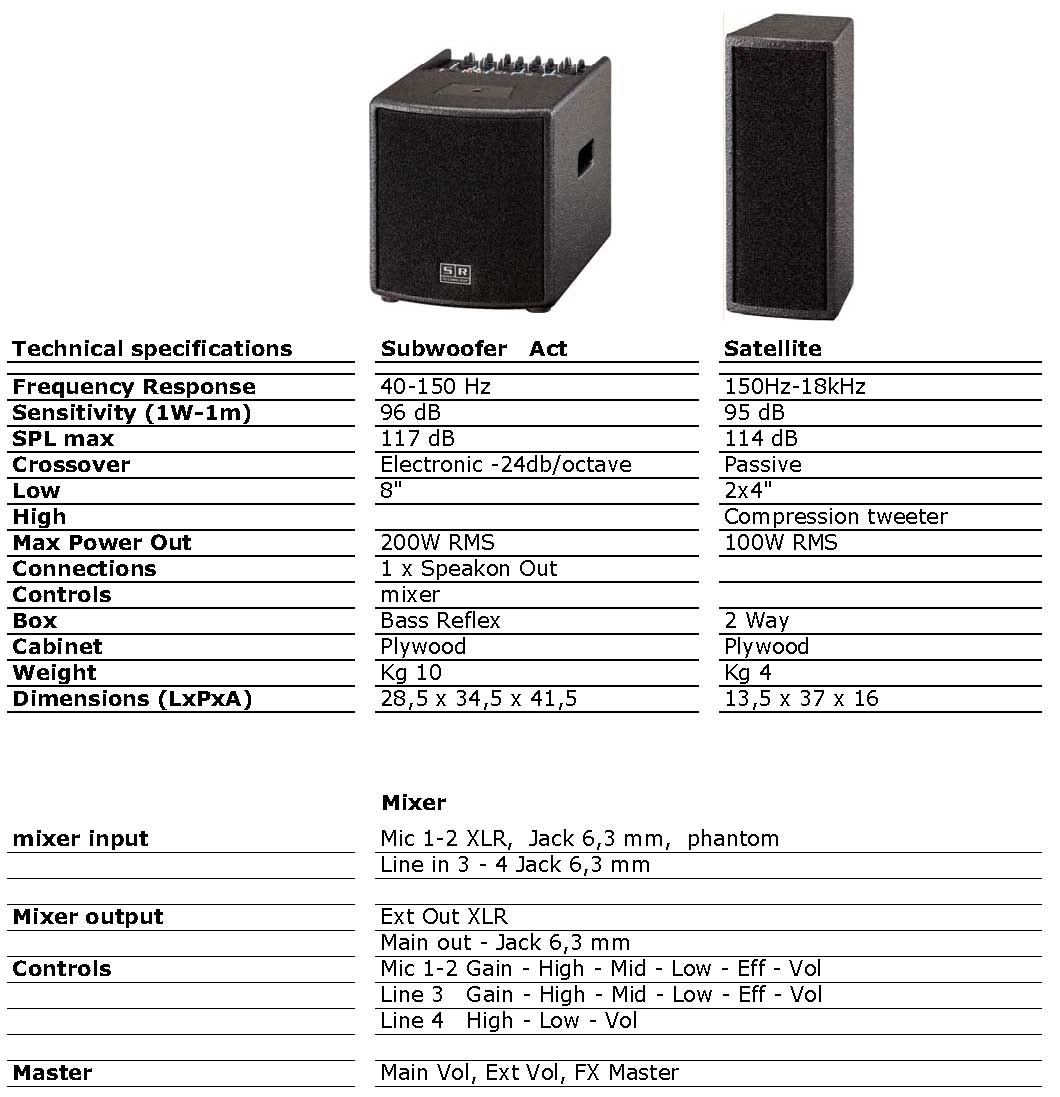 SR TECHNOLOGY DIGIT BABY EXTENSIONНебольшой активный звуковой комплектПреимущества:    Оборудование есть в наличии в нашем шоу-руме.    Вы можете заказать бесплатную услугу – демонстрация оборудования на вашей площадке. BABY EXTENSION является расширением DYGIT ВАВY для удвоения мощности и конфигурации стерео. Состоит из активного 200 Вт RMS сабвуфера, 1х8” динамика, с очень теплым и насыщенным басом и 100 Вт RMS сателлитом, 2х4” динамиками с удивительно чистым и кристальным звуком. Специально разработан для малых и средних помещений, например, как пиано-бар, солистов-инструменталистов, джаз-бендов, а также подходит для усиления перкуссии и духовых инструментов.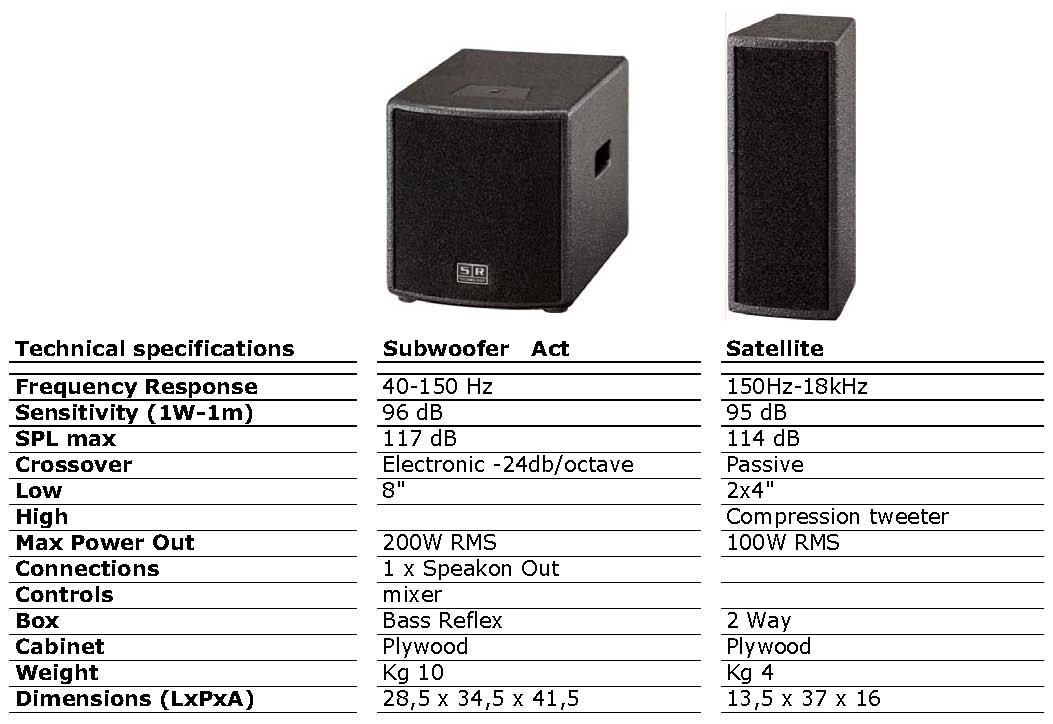 SR TECHNOLOGY DIGIT ONE 1000Активный комплект мощностью 1100 ВтПреимущества:    Оборудование есть в наличии в нашем шоу-руме.    Вы можете заказать бесплатную услугу – демонстрация оборудования на вашей площадке. Мобильный активный звукоусилительный комплект мощностью 1100 Вт.  Не смотря на свою лёгкость и компактность  обладает высокой производительностью и выдаёт впечатляющий звук. Комплект может использоваться для мобильных конференций,  небольших музыкальных коллективов, домашнего караоке, в кафе и барах. В комплект входят:1 x DIGIT ONE ACTIVE SUB2 x DIGIT ONE SATКорпус: клееная фанера.Вес комплекта: 23,5 кг.Изготовлено в Италии.Активный звукоусилительный комплект.Мощность комплекта: 1100 Вт. В комплект входят:  1 x DIGIT ONE ACTIVE SUB.Активная акустическая система  (сабвуфер). Динамик  1 х 10". Мощность 500Вт RMS. Чувствительность  96 dB. Максимальное звуковое давление 123 dB, частотный диапазон 40Hz - 140Hz. Комутация XLR L/R BALANCED INPUT XLR L/R BALANCED OUTPUT SPEAKON L/R SAT PW OUT SPEAKON SUB PW OUT. Управление  VOLUME, GND/LIFT SWITCH, MONO SWITCH, PASSIVE SUB SWITCH. Материал: клееная фанера. Размеры: 31,6x47,6x48cm Вес 15,5 кг.2 x DIGIT ONE SAT2-х полосная  пассивная  акустическая система. 4 х 4” неодимовый динамик, 1” неодимовый компрессионный драйвер Чуствительность 96dB.  Максимальное звуковое давление 120 dB. Частотный диапазон  140Hz - 20k Hz. Мощность 300W RMS (4Ω). Комутация SPEAKON PW IN  . Размеры: 13,3x57,4x15,5cm). Вес 4 кг.Корпус: клееная фанера.Вес комплекта: 23,5 кг.Изготовлено в Италии.SR TECHNOLOGY DIGIT ONE 1500Активный звукоусилительный комплект мощностью 1600ВтПреимущества:    Оборудование есть в наличии в нашем шоу-руме.    Вы можете заказать бесплатную услугу – демонстрация оборудования на вашей площадке. Мобильный активный звукоусилительный комплект мощностью 1600 Вт.  Не смотря на свою лёгкость и компактность  обладает высокой производительностью и выдаёт впечатляющий звук. Комплект может использоваться для мобильных конференций,  небольших музыкальных коллективов, домашнего караоке, в кафе и барах. В комплект входят:1 x DIGIT ONE ACTIVE SUB1 x DIGIT ONE SUB PLUS2 x DIGIT ONE SATКорпус: клееная фанера.Вес комплекта: 36 кг.Изготовлено в Италии.Активный звукоусилительный комплект.Мощность комплекта: 1600 Вт. В комплект входят:  1 x DIGIT ONE ACTIVE SUB.Активная акустическая система  (сабвуфер). Динамик  1 х 10". Мощность 500Вт RMS. Чувствительность  96 dB. Максимальное звуковое давление 123 dB, частотный диапазон 40Hz - 140Hz. Комутация XLR L/R BALANCED INPUT XLR L/R BALANCED OUTPUT SPEAKON L/R SAT PW OUT SPEAKON SUB PW OUT. Управление  VOLUME, GND/LIFT SWITCH, MONO SWITCH, PASSIVE SUB SWITCH. Материал: клееная фанера. Размеры: 31,6x47,6x48cm . Вес 15,5 кг.1 x DIGIT ONE SUB PLUSПассивная акустическая система (сабвуфер) 1 х 10”. Материал: клееная фанера.  Мощность (8 Ом) 500Вт RMS. Чувствительность  96 dB. Максимальное звуковое давление 120 dB, частотный диапазон 40Hz - 140Hz Комутация  SPEAKON PW IN.  Размеры: 31,6x47,6x48cm.  Вес 12,5 кг.2 x DIGIT ONE SAT2-х полосная  пассивная  акустическая система. 4 х 4” неодимовый динамик, 1” неодимовый компрессионный драйвер Чуствительность 96dB.  Максимальное звуковое давление 120 dB. Частотный диапазон  140Hz - 20k Hz. Мощность 300W RMS (4Ω). Комутация SPEAKON PW IN  . Размеры: 13,3x57,4x15,5cm). Вес 4 кг.Корпус: клееная фанера.Вес комплекта: 36 кг.Изготовлено в Италии.SR TECHNOLOGY DIGIT ONE 2000Активный мобильный комплект 2200 ВтПреимущества:    Оборудование есть в наличии в нашем шоу-руме.    Вы можете заказать бесплатную услугу – демонстрация оборудования на вашей площадке. Мобильный активный звукоусилительный комплект мощностью 2200 Вт.  Не смотря на свою лёгкость и компактность  обладает высокой производительностью и выдаёт впечатляющий звук. Комплект может использоваться для мобильных конференций,  небольших музыкальных коллективов, домашнего караоке, в кафе, барах и ресторанах.  В комплект входят:2 x DIGIT ONE ACTIVE SUB.4 x DIGIT ONE SATКорпус: клееная фанера.Вес комплекта: 47 кг.Активный звукоусилительный комплект.Мощность комплекта 2200 Вт. В комплект входят:  2 x DIGIT ONE ACTIVE SUB.Активная акустическая система  (сабвуфер). Динамик  1 х 10". Мощность 500Вт RMS. Чувствительность  96 dB. Максимальное звуковое давление 123 dB, частотный диапазон 40Hz - 140Hz. Комутация XLR L/R BALANCED INPUT XLR L/R BALANCED OUTPUT SPEAKON L/R SAT PW OUT SPEAKON SUB PW OUT. Управление  VOLUME, GND/LIFT SWITCH, MONO SWITCH, PASSIVE SUB SWITCH. Материал: клееная фанера. Размеры: 31,6x47,6x48cm Вес 15,5 кг.4 x DIGIT ONE SAT2-х полосная  пассивная  акустическая система. 4 х 4” неодимовый динамик, 1” неодимовый компрессионный драйвер Чуствительность 96dB.  Максимальное звуковое давление 120 dB. Частотный диапазон  140Hz - 20k Hz. Мощность 300W RMS (4Ω). Комутация SPEAKON PW IN  . Размеры: 13,3x57,4x15,5cm). Вес 4 кг.Корпус: клееная фанера.Вес комплекта: 47 кг.Изготовлено в Италии.SR TECHNOLOGY DIGIT ONE 3000Звукоусилительный комплект 3200ВтПреимущества:    Оборудование есть в наличии в нашем шоу-руме.    Вы можете заказать бесплатную услугу – демонстрация оборудования на вашей площадке. Мобильный активный звукоусилительный комплект мощностью 3200 Вт.  Не смотря на свою лёгкость и компактность  обладает высокой производительностью и выдаёт впечатляющий звук. Комплект может использоваться для мобильных конференций, музыкальных коллективов, домашнего караоке, в кафе, барах и ресторанах. В комплект входят:  2 x DIGIT ONE ACTIVE SUB2 x DIGIT ONE SUB PLUS4 x DIGIT ONE SATКорпус: клееная фанера.Вес комплекта: 72 кг.Изготовлено в Италии.Активный звукоусилительный комплект.Мощность комплекта: 3200 Вт.В комплект входят:  2 x DIGIT ONE ACTIVE SUB.Активная акустическая система  (сабвуфер). Динамик  1 х 10". Мощность 500Вт RMS. Чувствительность  96 dB. Максимальное звуковое давление 123 dB, частотный диапазон 40Hz - 140Hz. Комутация XLR L/R BALANCED INPUT XLR L/R BALANCED OUTPUT SPEAKON L/R SAT PW OUT SPEAKON SUB PW OUT. Управление  VOLUME, GND/LIFT SWITCH, MONO SWITCH, PASSIVE SUB SWITCH. Материал: клееная фанера. Размеры: 31,6x47,6x48cm Вес 15,5 кг.2 x DIGIT ONE SUB PLUSПассивная акустическая система (сабвуфер) 1 х 10”. Материал: клееная фанера.  Мощность (8 Ом) 500Вт RMS. Чувствительность  96 dB. Максимальное звуковое давление 120 dB, частотный диапазон 40Hz - 140Hz Комутация  SPEAKON PW IN.  Размеры: 31,6x47,6x48cm.  Вес 12,5 кг.4 x DIGIT ONE SAT2-х полосная  пассивная  акустическая система. 4 х 4” неодимовый динамик, 1” неодимовый компрессионный драйвер Чуствительность 96dB.  Максимальное звуковое давление 120 dB. Частотный диапазон  140Hz - 20k Hz. Мощность 300W RMS (4Ω). Комутация SPEAKON PW IN  . Размеры: 13,3x57,4x15,5cm). Вес 4 кг.Корпус: клееная фанера.Вес комплекта: 72 кг.Изготовлено в Италии.SR TECHNOLOGY DIGIT TWO 3000Мощный мобильный активный звукоусилительный комплект 3000 ВтПреимущества:    Оборудование есть в наличии в нашем шоу-руме.    Вы можете заказать бесплатную услугу – демонстрация оборудования на вашей площадке. Мощный мобильный активный звукоусилительный комплект мощностью 3000 Вт.  Не смотря на свою лёгкость и компактность обладает высокой производительностью и выдаёт впечатляющий звук. Комплект может использоваться для конференций, на музыкальных и танцевальных площадках, в домашних системах караоке, в кафе, барах и ресторанах. Мощность комплекта: 3000 Вт.В комплект входят:2 x DIGIT TWO SUB, 2 x DIGIT ONE SATМатериал: клееная фанера. Вес комплекта: 64,8 кг.Изготовлено в Италии.Активный звукоусилительный комплект.Мощность комплекта: 3000 Вт.В комплект входят:  2 x DIGIT TWO  SUB.Активная акустическая система(сабвуфер). Динамик 2 х 10". Мощность 1000W RMS . Чувствительность  98 dB. Максимальное звуковое давление 124 dB, частотный диапазон 40Hz - 140kHz . Комутация XLR L/R BALANCED INPUT XLR L/R BALANCED OUTPUT SPEAKON L/R SAT PW OUT SPEAKON SUB PW OUT. Управление  VOLUME, GND/LIFT SWITCH. Размеры: 30,6x57,9x61,3cm . Вес 20 кг.2 x DIGIT ONE SAT2-х полосная  пассивная акустическая система. 4x5” неодимовый динамик, 1,4" неодимовый компрессионный драйвер. Чувствительность 97dB. Максимальное звуковое давление 123 dB. Частотный диапазон  140Hz - 20k Hz. Мощность 500W RMS / 4Ω. Комутация SPEAKON PW IN. Размеры : 16,5x68,5x18,5cm. Вес 6,2кг.Материал: клееная фанера. Вес комплекта: 64,8 кг.Изготовлено в Италии.SR TECHNOLOGY DIGIT TWO 6000Мощный мобильный активный звукоусилительный комплект мощностью 6000 ВтПреимущества:    Оборудование есть в наличии в нашем шоу-руме.    Вы можете заказать бесплатную услугу – демонстрация оборудования на вашей площадке. Мощный мобильный активный звукоусилительный комплект мощностью 6000 Вт.  Не смотря на свою лёгкость и компактность обладает высокой производительностью и выдаёт впечатляющий звук. Комплект может использоваться для конференций, в танцевальных ночных клубах, дискотеках, в театрах, в домашних системах караоке, в кафе, барах и ресторанах. Мощность комплекта: 6000 Вт.В комплект входят: 4 x DIGIT TWO  SUB.4 x DIGIT ONE SATМатериал: клееная фанера. Вес комплекта: 104,8 кг.Изготовлено в Италии.Активный звукоусилительный комплект.Мощность комплекта: 6000 Вт.В комплект входят:  4 x DIGIT TWO  SUB.Активная акустическая система(сабвуфер). Динамик 2 х 10". Мощность 1000W RMS . Чувствительность  98 dB. Максимальное звуковое давление 124 dB, частотный диапазон 40Hz - 140kHz . Комутация XLR L/R BALANCED INPUT XLR L/R BALANCED OUTPUT SPEAKON L/R SAT PW OUT SPEAKON SUB PW OUT. Управление  VOLUME, GND/LIFT SWITCH. Размеры: 30,6x57,9x61,3cm . Вес 20 кг.4 x DIGIT ONE SAT2-х полосная  пассивная акустическая система. 4x5” неодимовый динамик, 1,4" неодимовый компрессионный драйвер. Чувствительность 97dB. Максимальное звуковое давление 123 dB. Частотный диапазон  140Hz - 20k Hz. Мощность 500W RMS / 4Ω. Комутация SPEAKON PW IN. Размеры : 16,5x68,5x18,5cm. Вес 6,2кг.Материал: клееная фанера. Вес комплекта: 104,8 кг.Изготовлено в Италии.SR TECHNOLOGY DIGIT THREEКомпактный и мощный звукоусилительный комплектПреимущества:    Оборудование есть в наличии в нашем шоу-руме.    Вы можете заказать бесплатную услугу – демонстрация оборудования на вашей площадке.  Активный звукоусилительный комплект.Мощность комплекта 6400 Вт.SR Technology добавила еще одну акустическую систему престижной серии Digit, которая называется Digit Three.Используя инновационные аудио-решения, по сравнению с традиционными аудио концепциями, SR Technology изготовили удивительно компактную и мощную систему, обладающую отменным звуком, способную решать любые задачи, начиная от озвучивания средних открытых концертных площадок, до использования в престижных залах и театрах. Используется  в качестве вертикального массива, обладает высоким звуковым давлением и гарантирует превосходное покрытие на большие расстояния, сохраняя безупречное качество звука.Digit Three состоит из 2 пассивных сателлитов и 4 низкочастотных систем (сабвуферов), одна из которых активная, со встроенными усилителями и процессором.Сателлиты оснащены 4 x 6" неодимовыми динамиками и 2”¾ драйвером.Сателлит  Digit Three  92 см высотой, bi-amplified, весит 14 кг, Мощность 1200 Вт RMS (1.000W RMS динамики  и 200 Вт RMS драйвер). Сабвуфер оснащен 2 x 12" динамиками 1.000W RMS каждый.Общая выходная мощность системы составляет: 6400W RMS.Технические характеристики Digit Three по компонентам:SR TECHNOLOGY POCKET ONEАктивный звукоусилительный комплектПреимущества:    Оборудование есть в наличии в нашем шоу-руме.    Вы можете заказать бесплатную услугу – демонстрация оборудования на вашей площадке.  Компания SR TECHNOLOGY предлагает  активный звуковой комплект POCKET ONE.Использование современных технологий позволило добиться максимальных возможностей от комплектующих, применяемых при производстве этого оборудования.Мощность комплекта составляет: 600W RMS, (350+125+125).Инженеры компании создали великолепный кроссовер (разделительный частотный фильтр), позволивший получить ровную, линейную характеристику воспроизводимого звука, с глубоким басовым спектром и выраженной стерео базой.Сабвуфер оснащен тремя аналоговыми усилителями, два из которых предназначены для сателлитов, один для низкочастотного спектра.В комплект входят:1 x POCKET ONE  ACTIVE SUB.Активная акустическая система  (сабвуфер). Динамик 1 х 10". Мощность 350W RMS. Чувствительность  98 dB. Максимальное звуковое давление 123 dB  RMS, частотный диапазон 40hZ-150Hz . Комутация Left/Right XLR In,Left/Right Link, 2 x Speakon OUT. Управление:  Volume, Ground Lift Switch.  Размеры: 32 x 51 x 49 cm . Вес 18 кг.    2 x POCKET ONE  SAT2-х полосная  пассивная  акустическая система.  6” неодимовый динамик, 1” неодимовый компрессионный драйвер.Чувствительность: 94db. Максимальное звуковое давление: 118db. Мощность: 125W RMS. Частотный диапазон  150Hz-20kHz.  Комутация SPEAKON. Размеры: 21 x 24 x 34 cm. Вес: 6 кг.Материал: клееная фанера.Вес комплекта: 30 кг.Изготовлено в Италии. Эта компактная система является отличным решением для:    небольшого бара,    акустических составов    сольных артистов,    джазовых коллективов,    озвучивания соревнований в небольших спортивных залах,    удобен в использовании в конференц - залах,    танцевальных залах.  Активный звукоусилительный комплект. Мощность комплекта 600 Вт.Технические характеристики POCKET ONE по компонентам:SR TECHNOLOGY POCKET TWOАктивный звукоусилительный комплект мощностью 900 Вт.Преимущества:    Оборудование есть в наличии в нашем шоу-руме.    Вы можете заказать бесплатную услугу – демонстрация оборудования на вашей площадке. Активный звукоусилительный комплект.Мощность комплекта 900 Вт.POCKET TWO это старший брат системы POCKET ONE.Обладает всеми преимуществами младшей системы, ровным линейным звуком, отличной артикуляцией и разборчивостью, глубоким низкочастотным диапазоном.Встроенные в сабвуфер усилители: два на сателлиты и один для сабвуфера. Отличается большей мощностью 900W RMS(500+200+200).Сфера применения:Подходит для небольших “живых” коллективов.Обладая очень компактными размерами, тем не менее актуален не только в закрытых залах, но и на открытом воздухе, отлично вписывается в формат спортивных праздников и соревнований, удачное решение для конференц – систем.Идеален для озвучивания любых акустических инструментов.В комплект входят: 1 x POCKET TWO  ACTIVE SUB.Активная акустическая система (сабвуфер). Динамик 1 х 12". Мощность 500W RMS. Чувствительность  99 dB. Максимальное звуковое давление 126 dB, частотный диапазон 40hZ-150Hz. Комутация Left/Right XLR In,Left/Right Link,2 x Speakon OUT.Управление:  Volume, Ground Lift Switch. Размеры: 36 x 49,5 x 49 cm . Вес 24 кг.  2 x POCKET ONE  SAT2-х полосная  пассивная  акустическая система.  8” неодимовый динамик, 1” неодимовый компрессионный драйвер. Чувствительность: 95db. Максимальное звуковое давление: 121db. Мощность: 200 W RMS. Частотный диапазон  150Hz-20kHz.  Комутация SPEAKON .Размеры: 24 x 24 x 38 cm. Вес: 7 кг.  Материал: клееная фанера. Вес комплекта: 38 кг.Изготовлено в Италии.Активный звукоусилительный комплект.Мощность комплекта 900 Вт.Технические характеристики POCKET TWO по компонентам:SR TECHNOLOGY ROAD F10A2-х полосная акустическая система bi-amp 260WПреимущества:    Оборудование есть в наличии в нашем шоу-руме.    Вы можете заказать бесплатную услугу – демонстрация оборудования на вашей площадке. Активная 2-х полосная акустическая система, с мощным и естественным звучанием, предлагает универсальное  и эффективное решение  для музыкантов и ди-джеев. Так же идеально подходит для установки в общественных местах, клубах, конференц-залах и театрах. Имеет прочную конструкцию с корпусом из прибалтийской фанеры и металлической передней решеткой. Боковые ручки для переноски позволяют легко его транспортировать.2-х полосная  активная  акустическая система bi-amp.1х 10” неодимовый динамик, 1” неодимовый компрессионный драйвер.Угол раскрытия: 90° x 60°.Мощность: 210W Вч+50W Нч RMS.Частотный диапазон:  45Hz-20kHz.Чувствительность:  97 dB.Максимальное звуковое давление: 122 dB.  Комутация:  XLR (line in) +  XLR (direct out) .Управление: volume, ground lift switch .Размеры: 315x335x485mm.Вес 15 кг.Материал: клееная фанера .Изготовлено в Италии.SR TECHNOLOGY ROAD F12A2-х полосная акустическая система bi-amp 380WПреимущества:    Оборудование есть в наличии в нашем шоу-руме.    Вы можете заказать бесплатную услугу – демонстрация оборудования на вашей площадке. Активная 2-х полосная акустическая система. Позволяет максимально мощно и очень натурально передавать звук. Является доступным и универсальным решением  даже для начинающих музыкантов и ди-джеев. Эффективно применяется в инсталляциях звукового оборудования в ресторанах, клубах, кафе. Имеет прочную конструкцию с корпусом из прибалтийской фанеры и металлической передней решеткой. Имеет удобные боковые ручки для транспортировки.2-х полосная  активная  акустическая система bi-amp 1х 12” неодимовый динамик, 1” неодимовый компрессионный драйверУгол раскрытия: 90° x 60°Мощность: 280+100W RMSЧастотный диапазон:  45Hz-20kHzЧувствительность:  98 dBМаксимальное звуковое давление: 125 dBКомутация:  XLR (line in) +  XLR (direct out) Управление: volume, ground lift switchРазмеры: 390x370x553mmВес 21 кгМатериал: клееная фанераИзготовлено в Италии.SR TECHNOLOGY ROAD F15A2-х полосная, bi-amp. 550WАктивная 2-х полосная акустическая система. Корпус сделан из прочной прибалтийской фанеры, фронтальная сторона защищена металической решеткой. Боковые ручки для переноски позволяют легко его транспортировать. Идеальное решение для оснащения звуковым оборудованием ресторанов, клубов и кафе.2-х полосная  активная  акустическая система bi-amp1х 15” неодимовый динамик, 1,5” неодимовый компрессионный драйверУгол раскрытия: 90° x 60°Мощность: 450+100W RMSЧастотный диапазон:  45Hz-20kHzЧувствительность:  99 dBМаксимальное звуковое давление: 127 dBКомутация:  XLR (line in) +  XLR (direct out)Управление: volume, ground lift switchРазмеры: 435x425x630mmВес 27 кгМатериал: клееная фанераИзготовлено в Италии.SR TECHNOLOGY ROAD M28AСценический монитор, двухполосный 350WПреимущества:    Оборудование есть в наличии в нашем шоу-руме.    Вы можете заказать бесплатную услугу – демонстрация оборудования на вашей площадке. Профессиональный активный 2-х полосный сценический монитор для музыкантов и ди-джеев. Оснащён двумя 8” динамиками и одним 1” драйвером, нагруженным на рупор. Использование цифрового усилителя обеспечивает небольшой вес и размер, удобный для транспортировки. Регулировка тона и уровня громкости дают возможность быстрого и легкого управления звучанием. Монитор так же оснащен стандартным фланцем, для установки его на стойку.Изготовлено в Италии.2-х полосный активный сценический монитор.2х 8” динамика1” компрессионный драйверУгол раскрытия: 60° x 60°Мощность: 350W RMSЧастотный диапазон:  45Hz-20kHzЧувствительность:  95 dBМаксимальное звуковое давление: 121 dBКомутация:  XLR (line in) +  XLR (mic in) + XLR (line out)Управление:  High/Mid/Low + Mic vol + Master volumeРазмеры: 60x27x25cmВес 16 кгМатериал: клееная фанераИзготовлено в ИталииSR TECHNOLOGY STL 250A2-х полосная, bi-amp. 250WПреимущества:    Оборудование есть в наличии в нашем шоу-руме.    Вы можете заказать бесплатную услугу – демонстрация оборудования на вашей площадке. Активная 2-х полосная акустическая система, разработанная  для использования в качестве мобильных систем в LIVE и DJ приложениях  или в качестве стационарных систем в малых и средних общественных  местах, клубах, конференц-залах и театрах. Усилитель класса D оснащён процессором Physiocon2™ с высокой точностью звучания и  огромными вычислительными возможностями. За безопасность системы отвечает новейший процессор TSS™, который в реальном времени осуществляет контроль усиления, защищая его от пиковых сигналов, но при этом держит его на максимально эффективной мощности.  2-х полосная  активная  акустическая система bi-amp1 х 10” неодимовый динамик1” неодимовый компрессионный драйверУгол раскрытия: 90° x 60°Мощность: 200+50W RMSЧастотный диапазон: 55Hz-20kHzЧувствительность: 99 dBМаксимальное звуковое давление: 122 dBКомутация:  XLR (line in) +  XLR (direct out) Управление: volume, ground lift switch, monitor-live switshРазмеры: 32x34x47,5 cmВес 17 кгМатериал: 13-ти слойная березовая фанераИзготовлено в ИталииSR TECHNOLOGY STL 400A2-х полосная, bi-amp. 400WПреимущества:    Оборудование есть в наличии в нашем шоу-руме.    Вы можете заказать бесплатную услугу – демонстрация оборудования на вашей площадке. Активная двухполосная акустическая система 1х12" динамик, 1 х 1" драйвер, выходная мощность RMS 320+80W, чувствительность 100 dB, макс. звуковое давление 127 dB, частотный диапазон 50-20000 Hz, угол раскрытия 90°х60°, встроенный электронный кроссовер-24dB/oct, материал корпуса - 13-слойная березовая фанера, вес 22 кг, размеры 37,5х42,5х53,5см. Встроенный усилитель класса D оснащён процессором Physiocon2™, который обладает большой скоростью обработки данных и максимально точно передает звучание.За безопасность системы отвечает новейший процессор TSS™, который в реальном времени осуществляет контроль усиления, защищая его от пиковых сигналов, но при этом держит его на максимально эффективной мощности.  Эффективно применяется в создании стационарных аудио систем в малых и средних помещениях, клубах, конференц-залах и театрах.  Широко используются в мобильных звуковых комплектах для живых концертов и  дискотек.Сделано в Италии.2-х полосная  активная  акустическая система bi-amp1 х 12” неодимовый динамик1” неодимовый компрессионный драйверУгол раскрытия: 90° x 60°Мощность: 320+80W RMSЧастотный диапазон: 50Hz-20kHzЧувствительность: 100 dBМаксимальное звуковое давление: 127 dBКомутация:  XLR (line in) +  XLR (direct out)Управление: volume, ground lift switch, monitor-live switshРазмеры: 37,5x42,5x53,5 сmВес 22 кгМатериал: 13-ти слойная березовая фанераИзготовлено в ИталииSR TECHNOLOGY STL 1000A2-х полосная, bi-amp. 1000WПреимущества:    Оборудование есть в наличии в нашем шоу-руме.    Вы можете заказать бесплатную услугу – демонстрация оборудования на вашей площадке. Активная 2-х полосная акустическая система. Система очень хорошо показала себя в составе мобильных звуковых комплектов для концертов, а также имеет широкое применение для инсталляций звукового оборудования в клубах, ресторанах, конференцзалах. Усилитель класса D оснащён процессором Physiocon2™ с высокой точностью звучания и  огромными вычислительными возможностями.За безопасность системы отвечает новейший процессор TSS™, который в реальном времени осуществляет контроль усиления, защищая его от пиковых сигналов, но при этом держит его на максимально эффективной мощности.  Изготовлено в Италии.2-х полосная  активная  акустическая система bi-amp1 х 15” неодимовый динамик2” неодимовый компрессионный драйверУгол раскрытия: 60° x 40°Мощность: 800+200W RMSЧастотный диапазон: 40Hz-20kHzЧувствительность: 101 dBМаксимальное звуковое давление: 132 dBКомутация:  XLR (line in) +  XLR (direct out)Управление: volume, ground lift switch, monitor-live switshРазмеры: 46x48x75 сmВес: 40 кгМатериал: 13-ти слойная березовая фанераИзготовлено в ИталииSR TECHNOLOGY STM 400 AСценический монитор двухполосный, 400WПреимущества:    Оборудование есть в наличии в нашем шоу-руме.    Вы можете заказать бесплатную услугу – демонстрация оборудования на вашей площадке. Активный сценический монитор. Имея боковое расположение разъемов и элементов управления (выключатель питания, вход и выход XLR, регулятор громкости и переключатель Ground lift), очень удобен в использовании под разными углами 35° и 45°.  Благодаря линейной форме выравнивания предотвращается «обратная связь». Неодимовые динамики и усилитель класса D (ICEpower amplifiers by Bang & Olufsen ICEPower ®) делают монитор очень легким и обеспечивают отличное качество звучания.Практичный низкопрофильный дизайн гармонично смотрится в инсталляции звукового оборудования и на современной сцене и в джаз-клубе.Отличное сочетание цены и качества, доступны не только мэтрам, но и начинающим музыкантам. Сделано в Италии.2-х полосная  активная  акустическая системаАктивный сценический монитор12”  динамик, 1”  компрессионный драйверУгол раскрытия: 80° x 80°Мощность:  400W RMSЧастотный диапазон: 50 Hz - 18 kHzЧувствительность: 99 dBМаксимальное звуковое давление: 126 dB  RMSКомутация:  XLR (Line in/out) - direct outУправление: Volume (Line) Ground Lift switch Normal/LF cutРазмеры: 54.5x44x37 cmВес 18.5 кгМатериал: 13-слойная березовая фанераИзготовлено в ИталииSR TECHNOLOGY MON BABYМаленькая акустическая система мощностью 100WПреимущества:    Оборудование есть в наличии в нашем шоу-руме.    Вы можете заказать бесплатную услугу – демонстрация оборудования на вашей площадке. Активная акустическая система с 6” динамиком и 1” твитером. Данная акустическая система является одной из самых маленьких на рынке профессионального звукового оборудования.  Мощностью одной акустической системы - 100W RMS.Очень удобна в использовании, достаточно эффективно может применяться отдельно как сценический монитор. Также возможно использование двух систем в паре, что очень часто использую музывканты на живых концертах. Система имеет микрофонный вход с регулятором громкости, а также линейный вход  и 2-х диапазонную эквализацию.  Акустика идеально подходит для инсталляций звукового оборудования в кафе, ресторанах, клубах и на концертных площадках.2-х полосная активная акустическая система (сценический монитор)6” динамик, 1” компрессионный драйверУгол раскрытия: 110° x 110°Мощность: 80+20W RMSЧастотный диапазон:  50Hz-20kHzЧувствительность:  90 dBМаксимальное звуковое давление: 110 dBКомутация:  XLR (line in) +  Combo(Line In) + XLR (direct out)Управление:  High/Low + Mic vol + Master volumeРазмеры: 21x23x31,5cmВес 7 кг.Материал: клееная фанера .Изготовлено в Италии.SR TECHNOLOGY MON-XМаленькая акустическая система мощностью 180WПреимущества:    Оборудование есть в наличии в нашем шоу-руме.    Вы можете заказать бесплатную услугу – демонстрация оборудования на вашей площадке. Активная многофункциональная двухполосная акустическая система с 8” динамиком и 1” твитером. Имеет ультра-компактные размеры (26х27,5х37 см) и обладает мощностью 180W RMS. Может использоваться в двух вариациях: как монитор, так и в паре на небольших концертах. Имеет микрофонный вход с регулятором громкости, линейный вход  и 2-х диапазонную эквализацию.Дополнительный выход с разъемом Speakon позволяет подключать второй пассивный громкоговоритель  MON-X Sister.Изготовлено в Италии.  2-х полосная активная акустическая система (сценический монитор)8” динамик1” компрессионный драйверУгол раскрытия: 110° x 110°Мощность: 180W RMSЧастотный диапазон:  40Hz-20kHzЧувствительность:  94 dBМаксимальное звуковое давление: 118 dBКомутация:  XLR (line in) +  Combo(Line In) + XLR (direct out) + Speakon (Aktive out)Управление:  High/Low + Mic vol + Master volumeРазмеры: 26x27,5x37cmВес: 10,5 кгМатериал: клееная фанераИзготовлено в ИталииSR TECHNOLOGY ROAD F10P2-х полосная акустическая системаПассивная 2-х полосная акустическая система, с мощным и естественным звучанием, предлагает универсальное  и эффективное решение  для музыкантов и ди-джеев. Так же идеально подходит для установки в общественных местах, клубах, конференц-залах и театрах. Оснащена высококачественным кроссовером с оптимальным распределением частот и сложной схемой защиты драйвера от перегрузки. Имеет прочную конструкцию с корпусом из прибалтийской фанеры и металлической передней решеткой. Боковые ручки для переноски позволяют легко его транспортировать. Преимущества:    Оборудование есть в наличии в нашем шоу-руме.    Вы можете заказать бесплатную услугу – демонстрация оборудования на вашей площадке.2-х полосная акустическая система.1х 10” неодимовый динамик, 1” неодимовый компрессионный драйвер.Угол раскрытия: 90° x 60°.Мощность: 230W RMS.Частотный диапазон:  55Hz-20kHz.Чувствительность:  97 dB.Максимальное звуковое давление: 121 dB.  Пассивный кроссовер.Комутация: 2 х Speakon NL4MP.Размеры : 315x335x485mm.Вес 15 кг.Материал: клееная фанера .Изготовлено в Италии.SR TECHNOLOGY ROAD F12P2-х полосная акустическая системаПассивная 2-х полосная акустическая система, с мощным и естественным звучанием, предлагает универсальное  и эффективное решение  для музыкантов и ди-джеев. Так же идеально подходит для установки в общественных местах, клубах, конференц-залах и театрах. Оснащена высококачественным кроссовером с оптимальным распределением частот и сложной схемой защиты драйвера от перегрузки. Имеет прочную конструкцию с корпусом из прибалтийской фанеры и металлической передней решеткой. Боковые ручки для переноски позволяют легко его транспортировать.Преимущества:    Оборудование есть в наличии в нашем шоу-руме.    Вы можете заказать бесплатную услугу – демонстрация оборудования на вашей площадке.2-х полосная акустическая система 1х 12” неодимовый динамик, 1” неодимовый компрессионный драйвер.Угол раскрытия: 90° x 60°.Мощность: 380W RMS.Частотный диапазон:  50Hz-20kHz.Чувствительность:  98 dB.Максимальное звуковое давление: 124 dB.  Комутация: 2 х Speakon NL4MPПассивный кроссовер.Размеры: 390x370x553mm.Вес 20 кг.Материал: клееная фанера .Изготовлено в Италии.SR TECHNOLOGY ROAD F15P2-х полосная акустическая системаПассивная 2-х полосная акустическая система, с мощным и естественным звучанием, предлагает универсальное и эффективное решение  для музыкантов и ди-джеев. Так же идеально подходит для установки в общественных местах, клубах, конференц-залах и театрах.  Оснащена высококачественным кроссовером с оптимальным распределением частот и сложной схемой защиты драйвера от перегрузки. Имеет прочную конструкцию с корпусом из прибалтийской фанеры и металлической передней решеткой. Боковые ручки для переноски позволяют легко его транспортировать. Преимущества:    Оборудование есть в наличии в нашем шоу-руме.    Вы можете заказать бесплатную услугу – демонстрация оборудования на вашей площадке.2-х полосная акустическая система1х 15” неодимовый динамик, 1,5” неодимовый компрессионный драйвер.Угол раскрытия: 90° x 60°.Мощность: 550W RMS.Частотный диапазон:  45Hz-20kHz.Чувствительность:  99 dB.Максимальное звуковое давление: 127 dB.Комутация:  2 х Speakon NL4MP.Пассивный кроссовер.Размеры: 435x425x630mm.Вес 25 кг.Материал: клееная фанера.Изготовлено в Италии.SR TECHNOLOGY STL 250 P2-х полосная акустическая системаПассивная 2-х полосная акустическая система, разработанная  для использования в качестве мобильных систем в LIVE и DJ приложениях  или в качестве стационарных систем в малых и средних общественных  местах, клубах, конференц-залах и театрах.    Преимущества:    Оборудование есть в наличии в нашем шоу-руме.    Вы можете заказать бесплатную услугу – демонстрация оборудования на вашей площадке.2-х полосная акустическая система 1 х 10” неодимовый динамик.1” неодимовый компрессионный драйвер.Угол раскрытия: 90° x 60°.Мощность: 250W RMSПассивный кроссовер.Частотный диапазон: 55Hz-20kHz.Чувствительность: 97 dB.Максимальное звуковое давление: 121 dB.  Комутация:  2 х Speakon NL4MPРазмеры: 32x34x47,5 cm.Вес 17 кг.Материал: 13-ти слойная березовая фанера.Изготовлено в Италии.SR TECHNOLOGY STL 400 P2-х полосная акустическая система.Пассивная 2-х полосная акустическая система, разработанная  для использования в качестве мобильных систем в LIVE и DJ приложениях  или в качестве стационарных систем в малых и средних общественных  местах, клубах, конференц-залах и театрах. Преимущества:    Оборудование есть в наличии в нашем шоу-руме.    Вы можете заказать бесплатную услугу – демонстрация оборудования на вашей площадке.2-х полосная акустическая система.1 х 12” неодимовый динамик.1” неодимовый компрессионный драйвер.Угол раскрытия: 90° x 60°.Мощность: 400W RMSПассивный кроссовер.Частотный диапазон: 50Hz-20kHz.Чувствительность: 101 dB.Максимальное звуковое давление: 127 dB.  Комутация:  2 х Speakon NL4MP .Размеры: 37,5x42,5x53,5 сm.Вес 22 кг.Материал: 13-ти слойная березовая фанера.Изготовлено в Италии.SR TECHNOLOGY STL 1000 P2-х полосная акустическая система.Пассивная 2-х полосная акустическая система, разработанная  для использования в качестве мобильных систем в LIVE и DJ приложениях  или в качестве стационарных систем в малых и средних общественных  местах, клубах, конференц-залах и театрах. Преимущества:    Оборудование есть в наличии в нашем шоу-руме.    Вы можете заказать бесплатную услугу – демонстрация оборудования на вашей площадке.2-х полосная акустическая система.1 х 15” неодимовый динамик.2” неодимовый компрессионный драйвер.Пассивный кроссовер.Угол раскрытия: 60° x 40°.Мощность: 1000W RMSЧастотный диапазон: 40Hz-20kHz.Чувствительность: 99 dB.Максимальное звуковое давление: 130 dB.  Комутация:  2 х Speakon NL4MP.Размеры: 46x48x75 сm.Вес 40 кг.Материал: 13-ти слойная березовая фанера.Изготовлено в Италии.SR TECHNOLOGY MON-X SISTERПассивная акустическая система с 8” динамиком и 1” твитером  ультра-компактных размеров и мощностью 180W RMS. Может использоваться как монитор, так и в паре в небольших концертах. Может использоваться как расширение для активной MON-X.Преимущества:    Оборудование есть в наличии в нашем шоу-руме.    Вы можете заказать бесплатную услугу – демонстрация оборудования на вашей площадке.2-х полосная пассивная акустическая система (сценический монитор)8” динамик1” компрессионный драйвер.Угол раскрытия: 110° x 110°.Мощность: 180W RMS.Частотный диапазон:  40Hz-18kHz.Чувствительность:  94 dB.Максимальное звуковое давление: 118 dB.Комутация:  SpeakonРазмеры : 26x27,5x37cm.Вес 9 кг.Материал: клееная фанера .Изготовлено в Италии.SR TECHNOLOGY ROAD SUB15AАктивная акустическая система (сабвуфер).Активный сабвуфер с 15” динамиком - универсальное  и эффективное решение  для музыкантов и ди-джеев. Так же идеально подходит для установки в общественных местах, клубах, конференц-залах и театрах. Сабвуфер излучает мягкий, глубокий звук, который типичен только для оборудования SR Technology. Высокий уровень звукового давления позволяет использовать его как в помещениях, так и на открытых площадках. В усилителях класса АВ используются транзисторы по схеме Дарлингтона.  Имеет прочную конструкцию с корпусом из прибалтийской фанеры и металлической передней решеткой. Боковые ручки для переноски позволяют легко его транспортировать.Преимущества:    Оборудование есть в наличии в нашем шоу-руме.    Вы можете заказать бесплатную услугу – демонстрация оборудования на вашей площадке.Активная акустическая система (сабвуфер).Материал: клееная фанера.Динамик 15".Мощность: 800W RMS .Чувствительность:  97 dB.Максимальное звуковое давление: 127dB.Частотный диапазон: 30Hz-120kHz .Активный кроссовер 120Hz.Комутация:  XLR (line in) + XLR (direct out) + XLR (X-over out).Управление: volume (line) + Ground lift switch + mono/stereo switch.Размеры: 45x66x62сm.Вес 30 Кг.Изготовлено в Италии.SR TECHNOLOGY ROAD SUB18AАктивная акустическая система (сабвуфер).Активный сабвуфер с 18” динамиком - универсальное  и эффективное решение  для музыкантов и ди-джеев. Так же идеально подходит для установки в общественных местах, клубах, конференц-залах и театрах. Сабвуфер излучает мягкий, глубокий звук, который типичен только для оборудования SR Technology. Высокий уровень звукового давления позволяет использовать его как в помещениях, так и на открытых площадках. В усилителях класса АВ используются транзисторы по схеме Дарлингтона.  Имеет прочную конструкцию с корпусом из прибалтийской фанеры и металлической передней решеткой. Боковые ручки для переноски позволяют легко его транспортировать.Преимущества:    Оборудование есть в наличии в нашем шоу-руме.    Вы можете заказать бесплатную услугу – демонстрация оборудования на вашей площадке.Активная акустическая система (сабвуфер).Материал: клееная фанера.Динамик 18".Мощность: 1000W RMS .Чувствительность:  97 dB.Максимальное звуковое давление: 128dB.Частотный диапазон: 30Hz-120kHz .Активный кроссовер 120Hz.Комутация:  XLR (line in) + XLR (direct out) + XLR (X-over out).Управление: volume (line) + Ground lift switch + mono/stereo switch.Размеры: 51x59x52сm.Вес 30 Кг.Изготовлено в Италии.SR TECHNOLOGY STW 250 AАктивная акустическая система (сабвуфер).Мощный компактный активный сабвуфер, оснащенный 10” динамиком и усилителем мощности класса D (ICEpower® by Bang & Olufsen), обеспечивающий высокую производительность в нижнем регистре. Идеально подходит для озвучивания малых и средних площадок. Рекомендуется использовать в сочетании с акустическими системами STL 250, CLUB 150/A and MON-X.Преимущества:    Оборудование есть в наличии в нашем шоу-руме.    Вы можете заказать бесплатную услугу – демонстрация оборудования на вашей площадке.Активный сабвуфер.1 х 10” динамик.Мощность: 250W RMSЧастотный диапазон: 30Hz-120Hz.Чувствительность: 96 dB.Максимальное звуковое давление: 120 dB.  Комутация:  XLR Left/Right.Управление: volume, ground lift switch, Stereo/Mono switchРазмеры: 35x54x35 сm.Вес 19,5 кг.Материал: 13-ти слойная березовая фанера.Изготовлено в Италии.SR TECHNOLOGY STW 600 AАктивная акустическая система (сабвуфер).Мощный компактный активный сабвуфер, оснащенный 15” динамиком и усилителем мощности класса D (ICEpower® by Bang & Olufsen), обеспечивающий высокую производительность в нижнем регистре. Идеально подходит для озвучивания малых и средних площадок. Рекомендуется использовать в сочетании с акустической системой STL 400.   Преимущества:    Оборудование есть в наличии в нашем шоу-руме.    Вы можете заказать бесплатную услугу – демонстрация оборудования на вашей площадке.Активный сабвуфер.1 х 15” динамик.Мощность: 600W RMSЧастотный диапазон: 30Hz-120Hz.Чувствительность: 100 dB.Максимальное звуковое давление: 129 dB.  Комутация:  XLR Left/Right.Управление: volume, ground lift switch, Stereo/Mono switchРазмеры: 45x63,5x61 сm.Вес 33 кг.Материал: 13-ти слойная березовая фанера.Изготовлено в Италии.SR TECHNOLOGY STW 1000 AАктивная акустическая система (сабвуфер).Мощный  активный сабвуфер, оснащенный 18” неодимовым  динамиком и усилителем мощности класса D (ICEpower® by Bang & Olufsen) – идеальный выбор для профессионалов. Идеально подходит для всех музыкальных жанров, его можно использовать как в помещении, так и на открытом воздухе. Рекомендуется использовать в сочетании с STL 400 и STL 1000. Преимущества:    Оборудование есть в наличии в нашем шоу-руме.    Вы можете заказать бесплатную услугу – демонстрация оборудования на вашей площадке.Активный сабвуфер.1 х 18” динамик.Мощность: 1000W RMSЧастотный диапазон: 30Hz-120Hz.Чувствительность: 100 dB.Максимальное звуковое давление: 131 dB.  Комутация:  XLR Left/Right in & out X-OVER XLR outУправление: volume, ground lift switch, Stereo/Mono switchРазмеры: 52x68x66 сm.Вес 40 кг.Материал: 13-ти слойная березовая фанера.Изготовлено в Италии.SR TECHNOLOGY STW 1600 AАктивная акустическая система (сабвуфер).Активный сабвуфер с 21” динамиком, специально изготовленным фирмой Eighteen Sound, с двумя катушками. Динамик приводится в движение двумя усилителями класса D, мощностью 1000W каждый, благодаря чему достигается высокое звуковое давление и впечатляющие низкие частоты . Масса этого сабвуфера вдвое меньше других представителей из этой категории.Преимущества:    Оборудование есть в наличии в нашем шоу-руме.    Вы можете заказать бесплатную услугу – демонстрация оборудования на вашей площадке.Активный сабвуфер.1 х 21” динамик.Мощность: 1600W RMSЧастотный диапазон: 25Hz-100Hz.Чувствительность: 101 dB.Максимальное звуковое давление: 134 dB.  Комутация:  XLR Left/Right in & out X-OVER XLR outУправление: volume, ground lift switch, Stereo/Mono switchРазмеры: 60x82x60 сm.Вес 65 кг.Материал: 13-ти слойная березовая фанера.Изготовлено в Италии.Технические характеристикиСабвуфер активныйСабвуфер пассивныйСателлит пассивныйЧастотные  характеристики:35-130 Hz35Hz-130 Hz130Hz-20kHzЧувствительность:98 dB98 dB99 dBМаксимальное звуковое давление:129 dB129 dB131 dBКроссовер:Electronic - 24db/octaveElectronic - 24db/octaveActiveДинамики:2x12"2x12"4x6"Драйвер:2,4"Мощность:1.000W RMS:1.000W RMS:1.200W RMS (1000+200)Сопротивление:40hmСоединения:XLR in - XLR out                                                                                                     2 x Speakon OutSpeakon PW INSpeakon PW INРегуляторы :Volume - Gnd - LiftКабинет фазоинверторного типаBass ReflexBass ReflexМатериалМногослойная фанераМногослойная фанераМногослойная фанераВес:28 кг.24 кг.14 кг.Размеры:68x36x72 cm68x36x72 cm92x20,9x21,5 cmТехнические характеристикиСабвуфер активныйСателлит пассивныйЧастотные  характеристики:40hZ-150kHz130Hz-20kHzЧувствительность:98DB94dbМаксимальное звуковое давление:123DB118dbКроссовер:Electronico - 24dB/octavePassivДинамики:10"6"Драйвер:1"Мощность:350W RMS125W RMSСопротивление:8Соединения:Left/Right XLR InLeft/Right Link2 x Speakon OUTSpeakonРегуляторы :Volume - Gnd - LiftКабинет фазоинверторного типаBass ReflexTwo-way bass refleМатериалМногослойная фанераМногослойная фанераВес:Kg 18kg. 6Размеры:32 x 51 x 49 cm21 x 24 x 34 cmТехнические характеристикиСабвуфер активныйСателлит пассивныйЧастотные  характеристики:40hZ-150kHz150Hz-20kHzЧувствительность:99DB95dbМаксимальное звуковое давление:126DB121dbКроссовер:Electronic - 24db/octavePassivДинамики:12"8"Драйвер:1"Мощность:500W RMS200W RMSСопротивление:8Соединения:Left/Right XLR InLeft/Right Link2 x Speakon OUTSpeakonРегуляторы :Volume - Gnd - LiftКабинет фазоинверторного типаBass ReflexTwo-way bass reflexМатериалМногослойная фанераМногослойная фанераВес:Kg 24kg. 7Размеры:36 x 49,5 x 49 cm24 x 24 x 38 cm